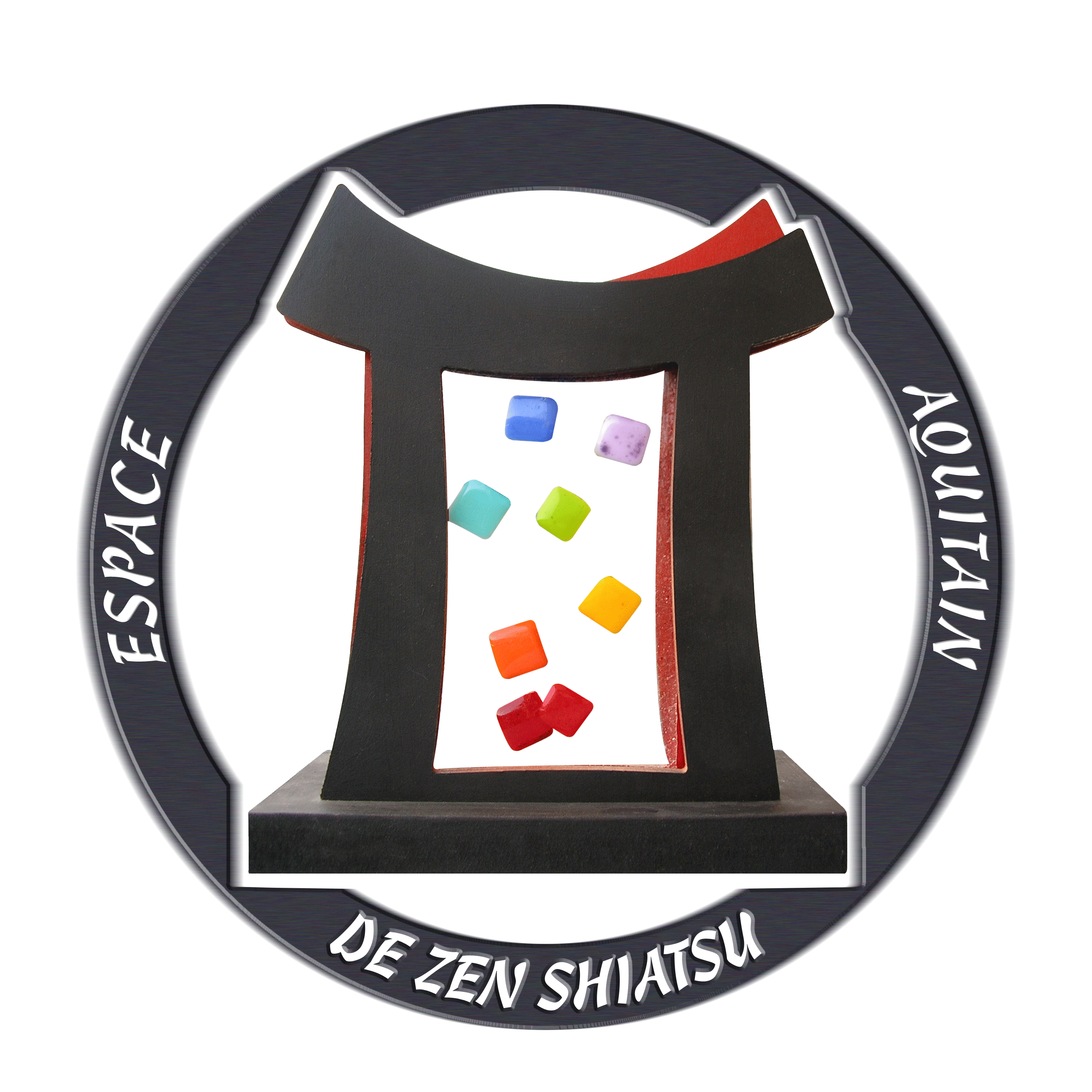 Stage Emotions – Fleurs de BachCorine Galard & Dominique Chevalier__________Samedi 27 janvier 2018Dojo de Latresne de 9 h 30 à 17 h 30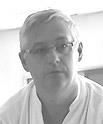 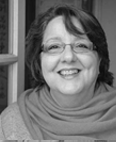 Dates : samedi 27 janvier 2018Horaires : 9 h 30  – 17 h 30Lieu : Foyer Communal 33 360 LATRESNE  – voir itinérairePrix : 60 € - joindre le chèque lors de l’inscription (aucune inscription ne sera prise en compte sans ce chèque)Public : Etudiants de 2ème, 3ème et 4ème années ; Praticiens ShiatsuIntervenant : Corine Galard & Dominique ChevalierDate limite d’inscription : 20 janvier 2018 (inscriptions en fonction de l’ordre d’arrivée)Prévoir : un futon, des coussins, de quoi prendre des notes, une tasse pour les pauses thé, de l’eau (thé, café, biscuits, fruits secs fournis)Attestation de stage et facture (merci d’apporter les livrets pédagogiques)Bulletin d’inscriptionEmotions – Fleurs de BachNom : Adresse :Téléphone :                                                  Portable :Courriel :Etudiant :    □   2ème année      □    3ème année        □   4ème année              Enseignant :                                                   n° Licence FFST :Praticien :     □Facture :      □ oui   □ nonA envoyer avec le règlement (60 €  par chèque à l’ordre de Dominique Chevalier). Aucune inscription sans le règlement ne sera prise en compte.Dominique CHEVALIER56, rue des 3 Etoiles33 700 Mérignac06.86.87.41.11dominique.chevalier-mk@orange.frFait à                                                                         leSignatureDate limite d’inscription : 20 janvier 2018